VY06. Vystrkov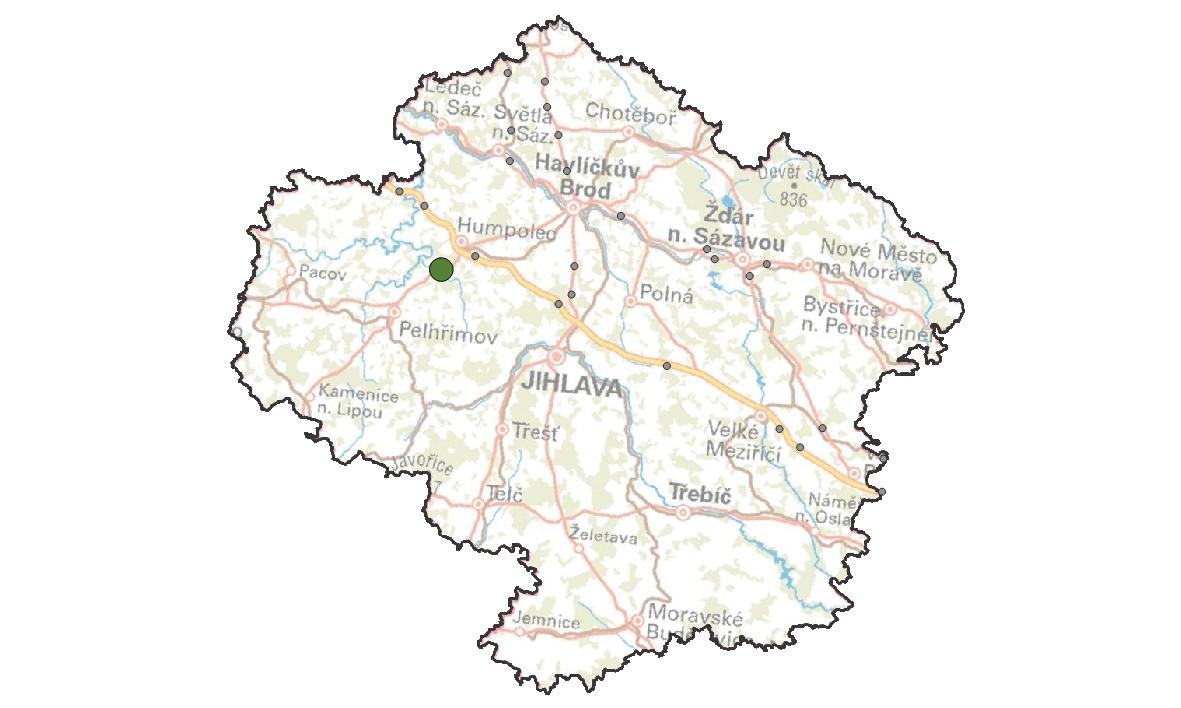 KM ID (ÚAP jev 36b): 258
Poloha: 49,497415 N, 15,315322 E
Plocha KM: 175 ha
Katastrální území: Velký rybník u Humpolce, Záhoří u Humpolce, Komorovice, Vystrkov u Humpolce
Průchodnost KM: K2 – územní s významnou bariérou
Navazující KM: 07. Humpolec
Priorita realizace: 4/5 (vysoká) – migrační profil s velmi vysokými srážkami
Celková nákladnost: €€€ / €€€ (vysoká)Charakteristika stavu krajinyZemědělská krajina s menšími i většími lesními celky, relativně hustě osídlená, protkaná dopravní infrastrukturou zahrnující frekventovanou komunikaci 1. třídy. KM se nachází v těsné blízkosti obcí Komorovice a Vystrkov. Jižní cíp plochy KM křižuje evropsky významná lokalita CZ0613321 Jankovský potok (předmět ochrany vydra říční). Severní cíp KM křižuje regionální biokoridor NKOD-418. Jižní cíp KM křižuje nadregionální biokoridor NKOD-78-K61-K124. Cca km jižním směrem od plochy KM se nachází regionální biocentrum NKOD-711- Rousínovský les. Do KM se ze severní strany šíří zástavba obce Vystrkov – 2 zastavitelné plochy pro individuální bydlení (venkovské). Do KM jsou umístěny nové zastavitelné plochy obce Komorovice, a to plochy smíšené výrobní a plochy individuálního bydlení.Migrační bariérySilnice I/34 – jedná se o hlavní migrační překážku, v severní části na vysokém násypu. Intenzita dopravy 12 – 14 tis. voz. (RPDI – všechny dny, ŘSD 2016). Jedná se o přehledný úsek umožňující překračování povolené rychlosti (zejména v nočních hodinách). V severní části mezi obcemi Komorovice a Vystrkov s oboustrannými svodidly. Dle analýzy KDE+ (CDV, www.srazenazver.cz) patří tento úsek mezi úseky s nejvyšší hustotou srážek zvěře s vozidly. Zástavba a oplocené areály – zástavba těsně navazuje na vymezený migrační koridor a v územním plánu je již zaneseno rozšíření zastavěné plochy až do migračního koridoru. Oplocené areály velkých firem v obci Koberovice, fotovoltaická elektrárna, ohrady pro pastvu skotu představují v kombinaci se silnicí 1. třídy bariéru.Význam území z hlediska migracíCelý úsek je díky velmi frekventované silnici pro zvířata velmi nebezpečný a špatně prostupný. Po dokončení ekoduktu u KM 7. Humpolec lze očekávat zvýšení migrací k v této části území.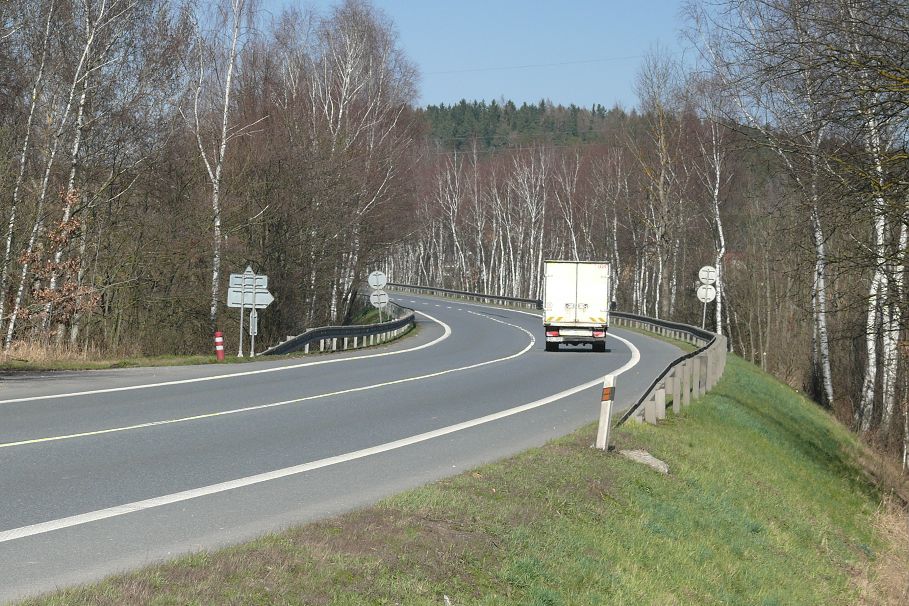 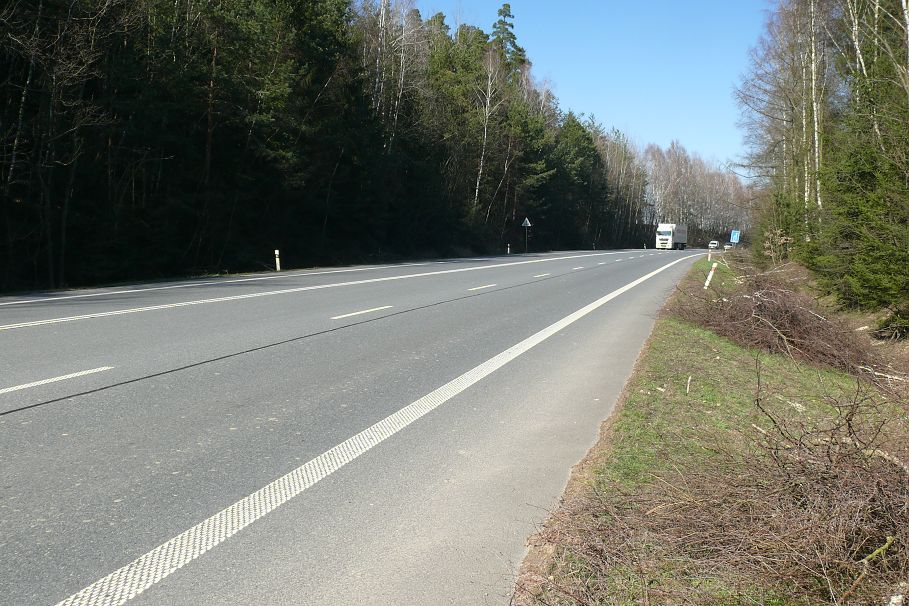 Návrhy opatření pro zvýšení průchodnosti KM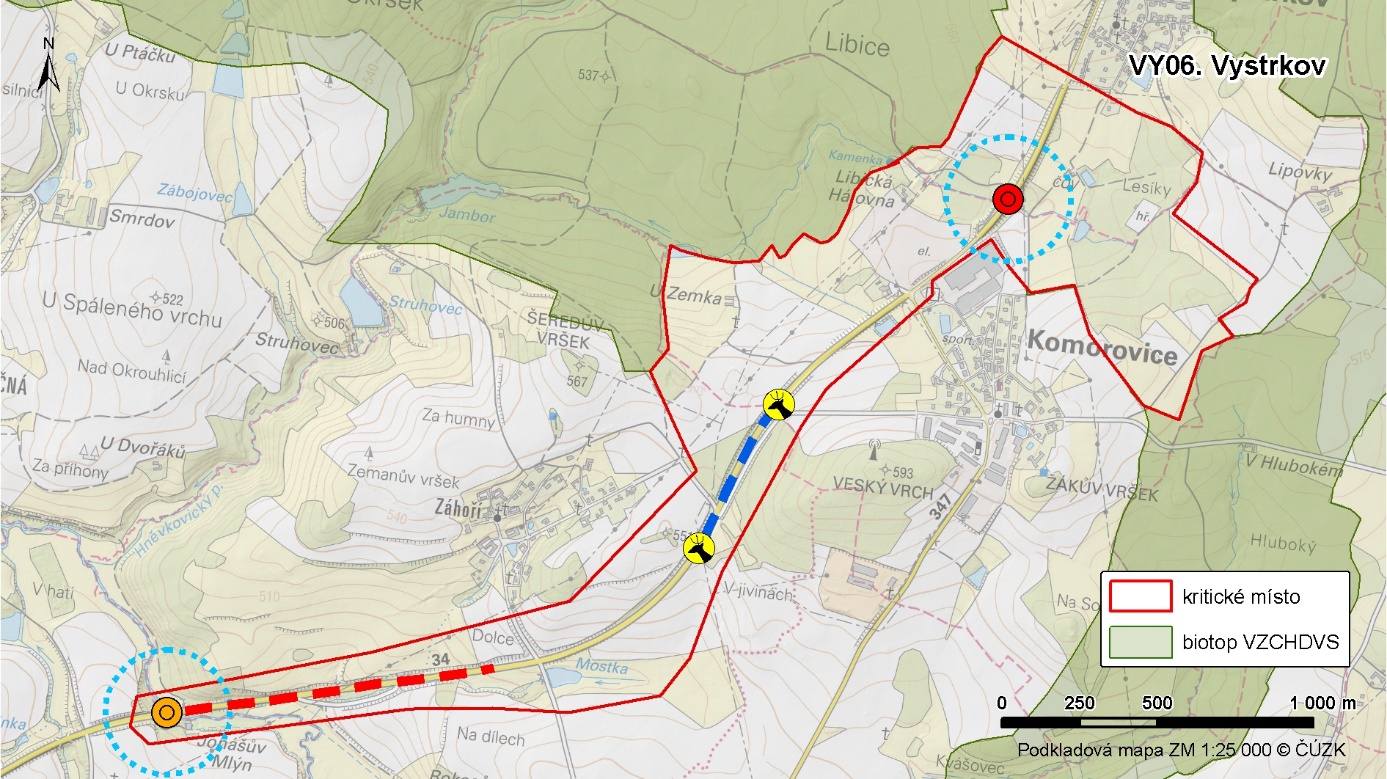 Typ opatřeníLegendaPopis opatřeníEfektivita opatřeníDotčený subjektÚpravy dopravní infrastruktury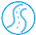 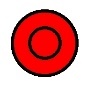 Výhledová realizace podchodu v místech propustku pro drobnou vodoteč (např. v rámci rekonstrukce komunikace) o parametrech dostatečných pro migrací živočichů kat A.€€€ / Ředitelství silnic a dálnicÚpravy dopravní infrastruktury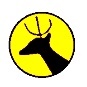 Dopravní značka „Pozor zvěř“ s varovnými světly (aktivní pouze za soumraku a svítání).€€ / Ředitelství silnic a dálnicÚpravy dopravní infrastruktury---Omezení rychlosti v celém úseku v nočních hodinách na 70 km/h. Zákaz předjíždění v celém úseku. Výstražný červený asfalt. Odrazky proti zvěři.€€/ Ředitelství silnic a dálnicÚpravy dopravní infrastruktury---Systém aktivní detekce pohybu živočichů na silnici II/603 + doplňková opatření (pás bezlesí, zákaz předjíždění, výstražný červený asfalt).€€€ / Ředitelství silnic a dálnicÚpravy dopravní infrastruktury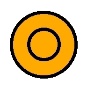 Realizace protihlukové stěny na mostu přes Jankovský potok o výšce 200 cm.Úprava podmostí mostu přes Jankovský potok: Rozšíření břehů a jejich překrytí štěrkem pod mostem pro zlepšení možnosti migrací živočichů. €€ / Ředitelství silnic a dálnicPovodí VltavyKrajinný management 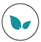 ---Realizace pásu bezlesí pro zvýšení přehlednosti úseku pro řidiče i živočichy o šířce 5 – 10 m od okraje vozovky. Na tomto pásu bude nutné pravidelně udržovat nízkou vegetaci kosením – tj. je nutné určit správce pásu bezlesí. € / Ředitelství silnic a dálnic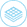 Územní plánováníbez legendy na mapěÚP obci Vystrkov a Komorovice – omezení rozšiřování zástavby do prostoru kritického místa.€ / Obec vystrkov, Komorovice, ORP Humpolec